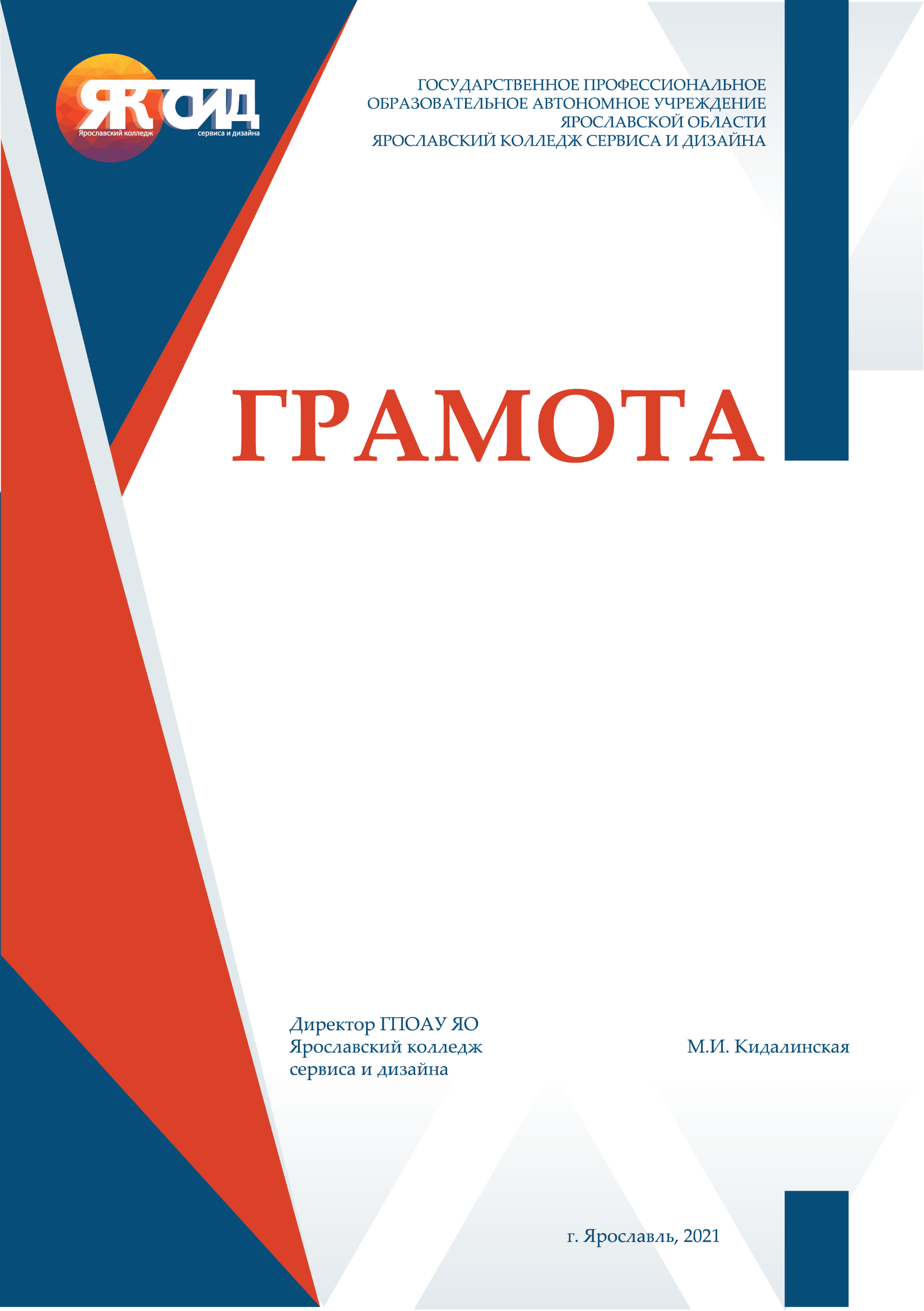 ПАРИКМАХЕРПрограмма подготовки специалистов среднего звена(квалифицированных рабочих и служащих)43.01.02 ПарикмахерУкрупненная группа: Сервис и туризмКвалификация: ПарикмахерФормы и сроки обучения:Очная: 2 года 10 месяцев (на базе основного общего образования)            10 месяцев (на базе среднего общего образования)Описание профессии:Парикмахер – это специалист, занимающийся уходом за волосами клиентов, созданием причесок. Он выполняет разные виды стрижек, окраску, химическую завивку и укладку, занимается лечением волос, корректирует форму усов и бороды. Хороший мастер должен посредством своей работы подчеркнуть достоинства и скрыть недостатки лица посетителя. С помощью хорошей прически можно скорректировать овал лица, сделать черты пропорциональными и более привлекательными. Хорошо подобранные цвет, тон и способ окрашивания выгодно представят оттенок кожи и глаз, скроют седину.Преимущества обучения профессии:Парикмахер – это современная, модная, творческая, популярная, актуальная, востребованная и прибыльная специальность. Немаловажно 
в данной специальности то, что здесь имеется возможность постоянного совершенствования и карьерного роста.Кем могут работать выпускники: Выпускники могут работать женским парикмахером, мужским парикмахером, стилистом.Профессиональные компетенции выпускника:1. Выполнение стрижек и укладок волос:- выполнять подготовительные работы по обслуживанию клиентов;-выполнять мытье волос и профилактический уход за ними;-выполнять классические и салонные стрижки (женские, мужские);-выполнять укладки волос;-выполнять стрижку усов, бороды, бакенбард;-выполнять заключительные работы по обслуживанию клиентов.2. Выполнение химической завивки волос:- выполнять подготовительные работы по обслуживанию клиентов;- выполнять химические завивки волос различными способами;- выполнять заключительные работы по обслуживанию клиентов.3. Выполнение окрашивания волос:- выполнять подготовительные работы по обслуживанию клиентов;- выполнять окрашивание и обесцвечивание волос;- выполнять колорирование волос;- выполнять заключительные работы по обслуживанию клиентов.4. Оформление причесок:- выполнять подготовительные работы по обслуживанию клиентов;- выполнять прически с моделирующими элементами;- выполнять заключительные работы по обслуживанию клиентов.Изучаемые дисциплины (профессиональный цикл):- Экономические и правовые основы профессиональной деятельности;- Основы культуры профессионального общения;- Санитария и гигиена;- Основы физиологии кожи и волос;- Специальный рисунок;- Безопасность жизнедеятельности;-Эффективное поведение на рынке труда. Практическая подготовка:При реализации образовательной программы по профессии 43.01.02 «Парикмахер» предусмотрены следующие виды практик: учебная, производственная практика (по профилю специальности) и производственная практика (преддипломная).Практика студентов имеет своей задачей закрепление теоретических знаний, полученных студентами в процессе обучения в колледже, на основе глубокого изучения работы предприятий, представляющих парикмахерские услуги, на которых студенты проходят практику, а также овладение производственными навыками.Обязанности специалиста:Парикмахер – это своего рода художник. Он должен иметь хороший вкус и стремиться прививать его клиентам. Это прежде всего относится к парикмахерам-модельерам, ведь именно они являются создателями образцов (моделей) новых причесок.Личностные и профессиональные качества специалиста:Профессия парикмахер рекомендуется людям коммуникабельным, тактичным, деликатным и терпеливым, обладающим эмоциональной устойчивостью, умением грамотно выражать свои мысли. Специалисту придется не только стричь, но и общаться с посетителем, предотвращать возможные конфликты, делать пребывание клиента в парикмахерском кресле максимально комфортным и приятным.Для работы по этой специальности пригодятся такие качества, как эстетический вкус, развитое чувство стиля, способность к образному представлению предметов, процессов и явлений, умение импровизировать, умение предвидеть результат. Специалист должен обладать аккуратностью, внимательностью; соблюдать правила санитарии и гигиены при 
выполнении работ.Кроме того, для современного специалиста, работающего в сфере обслуживания населения важно уметь организовывать собственную деятельность, работать в коллективе, принимать решения и нести за них ответственность.Варианты трудоустройства выпускников:Парикмахер может быть трудоустроен в парикмахерской, салоне красоты, зарабатывая себе имя и наращивая клиентскую базу. Можно открыть собственную парикмахерскую, салон красоты или студию, закупив необходимое оборудование.Дополнительная информация:Все виды профессиональной деятельности выполняются студентами 
на манекен-головах или на клиентах. Поэтому для получения и отработки профессиональных умений и навыков, студент должен заранее позаботиться 
о наличии моделей (клиентов) на время всего обучения или приобретении манекен-голов (мужской и женской).В течение 1 семестра студентам необходимо приобрести профессиональные инструменты, приспособления, белье и спецодежду.Перечень специальной одежды, 
профессиональных инструментов и приспособлений для специальности
43.01.02 «Парикмахер»№ п/пНаименованиеПримернаястоимость, (руб.)Специальная одежда1.Парикмахерский фартук (цвет и фасон – любой)от 300ИнструментыИнструментыИнструменты2.Ножницы прямыеот 30003.Ножницы филировочныеот 30004.Расческа комбинированнаяот 705.Расческа широкаяот 706.Расческа-хвостикот 707.Расческа-вилочкаот 708.Щетка «брашинг»от 2509.Щетка «трансенваль»от 15010.Фенот 250011.Машинка для стрижки волосот 300012.Коклюшки (бигуди) от 150 за 1 уп.ПриспособленияПриспособленияПриспособления13.Зажимы для волосот 20 за 1 шт.14.Пульверизатор от 20015.Мисочкаот 10016.Кисточка для окрашиванияот 100Парикмахерское бельеПарикмахерское бельеПарикмахерское белье17.Пеньюарот 300